The Greeks: Crucible of CivilizationAs you watch the documentary film produced by PBS, complete the table below.Famous GreekBiographical DetailsSignificant AccomplishmentsNotable FailuresCleisthenes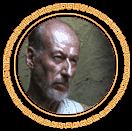 Athenian noblemangrew up with great privilegewas raised to be a leadergrew up in Athens before it was a regional power and when aristocrats lived lives of privilege and non-aristocrats lived difficult livesbecame archon during the reign of Hippiaswas exiled during the reign of Hippias but then convinced Spartans to help remove Hippias from powerinfluenced by Homer’s storiesbrought political reforms to Athensre-distributes population into ten tribes, making it unlikely that citizens would act according to family and geographical loyaltiesintroduced the practice of ostracismknown of the Father of DemocracyThemistocles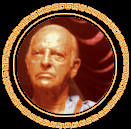 Athenian statesman and generalcame from a middle-class family (not an aristocratic family)liked to write and perform speeches in his youth, but not a gifted studentwas an archon and later the leader of Athens after the Battle of Marathonconvinced Athenians to build a powerful fleet to guard against Persian invasionused the discovery of silver to finance the building of triremes (from 70 to 200)ordered the evacuation of Athens after the Battle of Thermopylaecommanded the Greek fleet at the Battle of Salamis, defeating the Persian fleetwas exiled from Athens after the Persian Wars for corruption and briberytravelled to the Persian Empire and was perceived as a traitor in AthensPericles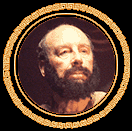 statesman, general and orator during Golden Age of Athensname means “surrounded by glory”Thucydides called him the “first citizen of Athens”born into an aristocratic familyread widely in his youth, was introvertedhad a romantic relationship with Aspasia of Miletus, who was a talented writer and teacherincreased power of Athens through the Delian Leaguepromoted arts, literature and philosophysaw philosophy as practical disciplinedelivered Funeral Oration after the First Peloponnesian Waroversaw the rebuilding of the Acropolis and the addition of the Parthenonextended democratic reform, include paid service for public officeordered the retreat on Athenians behind the long walls during the Second Peloponnesian War, after which the plague ravaged the citizens and killed Pericleshis death marks the start of the decline of Athens’ power and influenceSocrates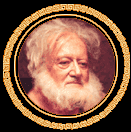 son of a sculptorcalled the wisest man by the oracle at Delphiquestioned the wisdom of elders in Athens, attracted young studentsdefended six generals put on trial for abandoning men stranded at sea during the Second Peloponnesian War but lostaccused of corrupting youth of Athens and put on trial (might have been a scapegoat for Athens’ decline after the Peloponnesian War)sentenced to die by drinking hemlockFather of Western PhilosophyAll his students (e.g., Plato, Xenophon) founded important schools of philosophy)used the Socratic method: questioning pre-suppositions of peopleconcerned with how to life a good and virtuous life